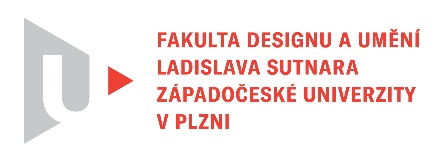 Protokol o hodnoceníkvalifikační práce Název bakalářské práce: Witch's embracePráci předložil student: Anastasiya LESINAStudijní obor a specializace: Multimediální design, specializace Animovaná a interaktivní tvorba IIHodnocení vedoucího prácePráci hodnotil: MgA. Jan KokoliaCíl práceCíl této bakalářské práce - vytvořit hratelnou a funkční hru, včetně instalačního řešení - byl v tomto případě bez výhrad naplněnStručný komentář hodnotiteleVytvořit žánrovou autorskou funkční hru bez podpůrného týmu je složitý úkol, který málokdy dopadne dobře. Anastasiya si dobře zvolila použitý software, herní linku nezkomplikovala a časový plán si navrhla tak, aby na konci úsilí vznikla funkční plnohodnotná hra. Volba tématu hororové hry “Witch’s Embrace” je inspirována osobními zkušenostmi a oblíbenými hrami, které autorku ovlivnily. Lesina podrobně vysvětluje, proč se rozhodla pro tento žánr a jaký vliv na ni měly konkrétní hry vytvořené v RPG Makeru. Proces tvorby hry je popsán velmi detailně. Autorka se věnuje studiu dostupných materiálů, výběru vhodných pluginů a programování v JavaScriptu, stěžejními prvky tohoto projektu jsou výtvarná stylizace, animace a hudba. Skloubením těchto elementů Anastasiya dosahuje - v rámci daného žánru - vytvoření soudržného, funkčního a svým způsobem podmanivého světa, ve kterém je z důvodů příliš lineárního pojetí příběhové linky škoda, že hráč nepobyde déle jak cca 10-15 minut.Přínosem této práce by mohla být i deklarovaná motivace pro ostatní, kdy autorka dokazuje, že je možné vytvořit kvalitní hru i s omezenými zdroji a znalostmi.Vyjádření o plagiátorstvíNení důvod se domnívat, že by v práci byly obsaženy prvky plagiátorství.4. Navrhovaná známka a případný komentářNavrhuji známku výborněDatum: 19. 5. 2024			                        Podpis: MgA. Jan KokoliaTisk oboustranný